Broj:  01-49-21/18.Datum:  24.01.2018.Zenička razvojna agencija ZEDA i Udruženje poslodavaca Zenica, organizuju događaj - RADIONICA - „ KAKO PRONAĆI POSLOVNOG PARTNERA U INOSTRANSTVU KORIŠTENJEM IT ALATA EVROPSKE PODUZETNIČKE MREŽE (ENTERPRISE EUROPE NETWORK-EEN)“.Privrednicima će se na konkretnim primjerima pokazati kako pronaći kupca, dobavljača, distributera, prodajnog  agenta, podugovarača, proizvođača, investitora, joint venture partnera, ponuda/potražnja uslužnih djelatnosti, outsorsing, franšiza, licenca, prodaja/kupovina dionica kompanija) u EU i šire. Na radionici će biti prezentirana Evropska poduzetnička mreža Bosne i Hercegovine – EEN BiH i primjeri korištenja IT alata EEN: Kreiranje profila firmi BO/BR, baza poslovne saradnje - Partnering Opportunities Database, izražavanje interesa za poslovne ponude inostranih kompanija - EOI (Expression of interest) i poslovni B2B susreti – Brokerage events).PROGRAMRADIONICA - „ KAKO PRONAĆI POSLOVNOG PARTNERA U INOSTRANSTVU  KORIŠTENJEM IT ALATA EVROPSKE PODUZETNIČKE MREŽE (ENTERPRISE EUROPE NETWORK - EEN)“.Mjesto događaja:	Prostorije Agencije ZEDA ( II sprat – Impulsni kreativni centar)  Vrijeme događaja:	Srijeda, 31.01.2018., s početkom u 11,00 sati. Moderator: Ajna Dedić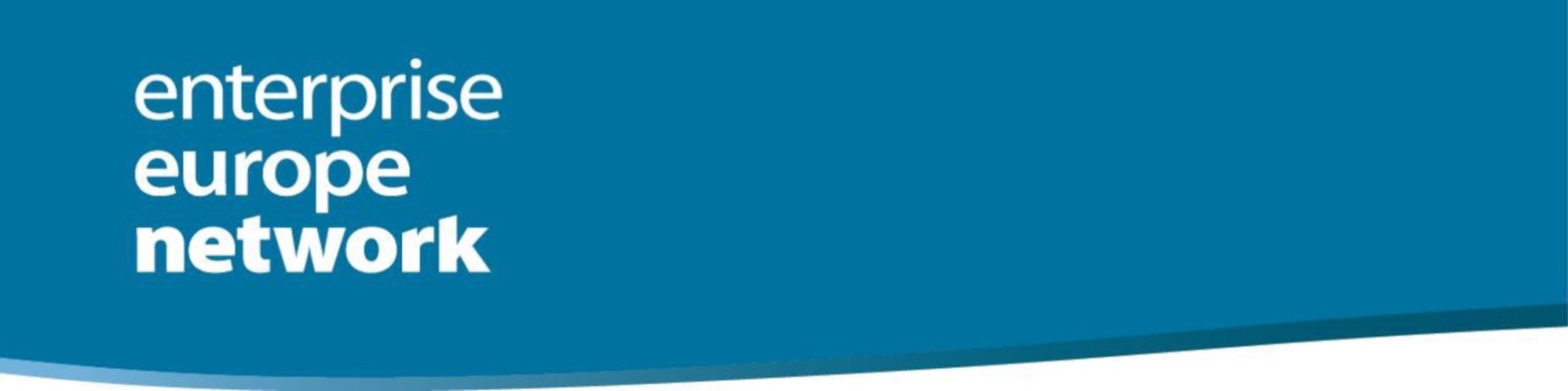 11:00 – 11:15Uvodno obraćanje organizatoraSenad Pašalić, Direktor Agencije ZEDASenaida Turkić, Predsjenik Udruženja poslodavaca Zenica11:15 – 11:25Evropska poduzetnička mreža Bosne i Hercegovine – EEN BIH •	Alma Bečirović 11:25 – 11:45Baza poslovne saradnje - Partnering Opportunities Database•	Emir Čaplja, Agencija ZEDA11:45 – 12:15Kreiranje profila firmi BO/BRAlma Bečirović,  Agencija ZEDA12:15 – 12:30Poslovni B2B susreti – Brokerage eventsAlma Bečirović,  Agencija ZEDA12:30 - 13:00Odgovori na pitanja